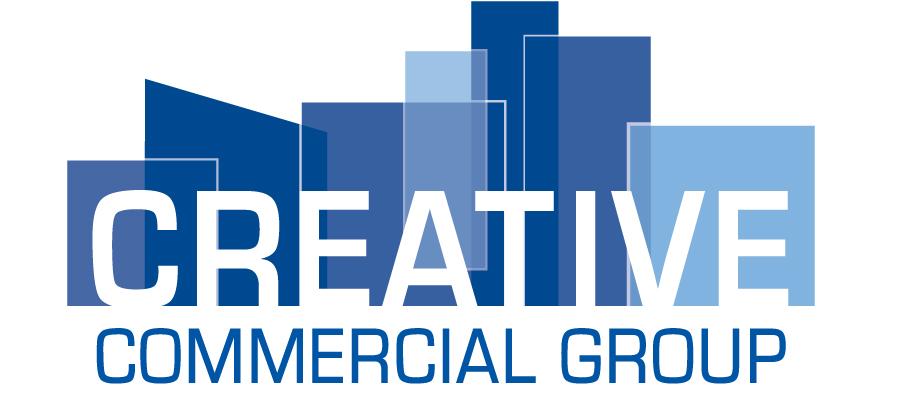 Borrower(s):  Property/Business Address:  TAXPAYER FIRST ACT CONSENT FORM By signing below, I understand, acknowledge, and agree that the Lender and Other  Loan Participants can obtain, use and share tax return information for purposes of:  (i) providing an offer; (ii) originating, maintaining, managing, monitoring, servicing, selling, insuring, and securitizing a loan; or (iii) as otherwise permitted by applicable laws, including state and federal privacy and data security laws.  The Lender includes the Lender’s affiliates, agents, service providers and any of aforementioned  parties’ successors and assigns. The Other Loan Participants includes any actual or potential  owners of a loan resulting from your loan application, or acquirers of any beneficial or other  interest in the loan, any mortgage insurer, guarantor, any servicers or service providers for these  parties and any of aforementioned parties’ successors and assigns. ________________________________________ ____________________________________ Taxpayer: 					Date ________________________________________ ____________________________________ Taxpayer: 					Date ________________________________________ ____________________________________ Taxpayer: 					Date ________________________________________ ____________________________________ Taxpayer: 					Date ©2019 The Mortgage Industry Standards Maintenance Organization. All rights reserved